Family VacationIf you are looking for adventure with lots of activities that you can do as a family, then call Margie’s Travel Agency. They will book all tours and outside activities, such as bike riding, rafting, or zipping. They planned our last vacation and we had a wonderful time together as a family.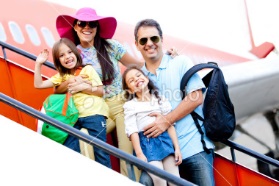 DON’T WAIT CALL!